Little Heath Sixth Form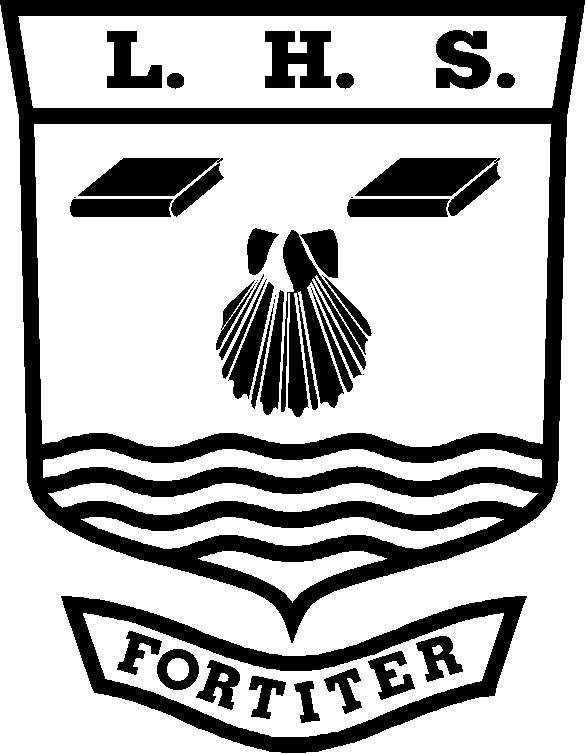 (Subject) Personal Learning ChecklistStudent Name:   ……………………….…………………………………..………KEY:  Red = with difficulty     Amber = not sure    Green = yesGrade tracking:Note: You should discuss this checklist regularly with your subject teacher/mentorUnit Name:Unit Code:Minimum Target Grade:Aspirational Target Grade:GCSE Re-Cap (Skills and Knowledge)RedAmberGreenSkills  RedAmberGreenTo address this before the exam I will:-Knowledge/SpecificationKnowledge/Specification (continued)RedAmberGreenTo address this before the exam I will:-REVISIONUse the information on this checklist to make revision cards and notesGradeDateGradeDateGradeDateGradeDateGradeDateGradeDate